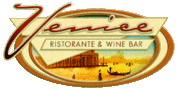 Venice Ristorante & Wine Bar - Wynkoop (Downtown)Bottled/Canned BeerWeihenstephaner Non AlcoholicNon-AlcoholicBayerische Staatsbrauerei Weihenstephan6Partake hazy IPA Non Alcoholic brewNon-AlcoholicPartake6Birra MorettiEuropean LagerBirra Moretti9Birra PeroniEuropean LagerBirra Peroni Industriale S.p.A.8Coors Banquet BeerAmerican LagerGolden, CO6Coors LightAmerican Light LagerGolden, CO6Guinness, Extra StoutStoutDublin, IRE8Modelo EspecialLight LagerGrupo Modelo S.A. de C.V.6Hofbräu "Original Lager"Munich HellesHofbräuhaus München7.5New Belgium "Voodoo Ranger IPA"American IPANew Belgium Brewing8